СЧЁТНАЯ ПАЛАТА ГОРОДА НЕФТЕЮГАНСКАСТАНДАРТ ВНЕШНЕГО МУНИЦИПАЛЬНОГО ФИНАНСОВОГО КОНТРОЛЯ  «Проведение внешней проверки годового отчёта об исполнении бюджета города Нефтеюганска совместно с проверкой достоверности годовой бюджетной отчётности главных администраторов бюджетных средств»(Утверждён приказом Счётной палаты города Нефтеюганска от 07.02.2022 № № 16-п,  ред. приказа от 26.09.2022 № 58-п))город Нефтеюганск 2022 годСодержаниеОбщие положения                                                                                               3Содержание внешней проверки годового отчёта об исполнении бюджета города                                                                                                                   4                                Основные этапы проведения внешней проверки годового отчёта об исполнении бюджета города                                                                              5Проведение внешней проверки годового отчёта об исполнении бюджета города                                                                         				     6Проведение проверки годовой бюджетной отчётности                                  8     Оформление результатов внешней проверки годового отчёта об исполнении бюджета города за отчетный финансовый год                           81. Общие положения1.1. Стандарт внешнего муниципального финансового контроля «Проведение внешней проверки годового отчёта об исполнении бюджета города Нефтеюганска» (далее – Стандарт) предназначен для методологического обеспечения реализации положений статьи 11 Федерального закона от 07.02.2011 № 6-ФЗ «Об общих принципах организации деятельности контрольно-счётных органов субъектов  Российской Федерации и муниципальных образований», статьи 10 Положения о Счётной палате города Нефтеюганска, утверждённого решением Думы города Нефтеюганска от 22.12.2021 № 56-VII.1.2. Стандарт разработан в соответствии с Бюджетным кодексом Российской Федерации, Положением о бюджетном устройстве и бюджетном процессе в городе Нефтеюганске, Положением о Счётной палате города Нефтеюганска, Общими требованиями к стандартам внешнего государственного и муниципального аудита (контроля) для проведения контрольных и экспертно-аналитических мероприятий контрольно-счётными органами субъектов Российской Федерации и муниципальных образований» (утв. постановлением Коллегии Счётной палаты Российской Федерации от 29.03.2022 № 2ПК).1.3. Внешняя проверка годового отчёта об исполнении бюджета города Нефтеюганска (далее - бюджет города) осуществляется Счётной палатой города Нефтеюганска (далее - Счётная палата) и является составной частью единой системы контроля за бюджетным процессом.1.4. Главные администраторы средств бюджета города для внешней проверки представляют годовую бюджетную отчётность, согласованную с департаментом финансов администрации города Нефтеюганска, в Счётную палату не позднее 10 марта текущего финансового года.1.5. Администрация города Нефтеюганска представляет проект решения об исполнении бюджета города, к которому прилагаются отдельные приложения, в соответствии с Бюджетным кодексом и Решением Думы города Нефтеюганска от 25.09.2013 № 633-V «Об утверждении Положения о бюджетном устройстве и бюджетном процессе в городе Нефтеюганске» для подготовки заключения на него не позднее 1 апреля текущего года.1.6. В ходе осуществления внешней проверки годового отчёта об исполнении бюджета города, Счётная палата вправе в пределах своих полномочий запрашивать дополнительную информацию и документы у главных администраторов бюджетных средств. Главные администраторы бюджетных средств обязаны предоставить необходимую информацию и документы в трёхдневный срок с момента получения запроса.1.7. Счётная палата готовит заключение на отчёт об исполнении бюджета города с учётом данных внешней проверки годовой бюджетной отчётности главных администраторов бюджетных средств. Подготовка заключения на годовой отчёт проводится в срок, не превышающий один месяц. 1.8. Общее руководство внешней проверкой годового отчёта об исполнении бюджета города за отчётный финансовый год и подготовкой заключения на годовой отчёт об исполнении бюджета города осуществляет председатель Счётной палаты.2. Содержание внешней проверки годового отчёта об исполнении бюджета города2.1. Предметом внешней проверки годового отчёта об исполнении бюджета города является:- годовой отчёт об исполнении бюджета за отчётный финансовый год;- годовая бюджетная отчётность главных администраторов бюджетных средств.2.2. Объекты внешней проверки годового отчёта об исполнении бюджета города являются:- финансовый орган, организующий формирование и исполнение бюджета;- главные администраторы бюджетных средств.2.3. Целями внешней проверки годового отчёта об исполнении бюджета города за отчётный финансовый год являются:- проверка годовой бюджетной отчётности главных администраторов бюджетных средств города;- подготовка заключения на годовой отчёт об исполнении бюджета города.2.4. Задачами внешней проверки годового отчёта об исполнении бюджета города являются:- проверка полноты и достоверности данных отчёта об исполнении бюджета города;- проверка соблюдения главными администраторами бюджетных средств бюджетного законодательства Российской Федерации, бюджетного законодательства Ханты-Мансийского автономного округа - Югры, нормативных правовых актов Министерства финансов Российской Федерации, муниципальных правовых актов органов местного самоуправления города Нефтеюганска, правовых актов органов администрации города;- выявление и анализ допущенных главными администраторами бюджетных средств города отклонений отчётных показателей от показателей бюджета, установленных решением о бюджете на отчётный финансовый год;- анализ исполнения доходной и расходной частей бюджета города в отчётном финансовом году;- определение законности и обоснованности источников финансирования дефицита бюджета, предоставления (погашения) бюджетных кредитов, предоставления муниципальных гарантий;- установление случаев нарушения бюджетного законодательства в ходе исполнения бюджета, анализ выявленных отклонений и нарушений, внесение предложений по их устранению;- проверка соответствия проекта решения Думы города об исполнении бюджета города бюджетному законодательству Российской Федерации, бюджетному законодательству Ханты-Мансийского автономного округа - Югры, нормативным правовым актам Министерства финансов Российской Федерации, муниципальным правовым актам органов местного самоуправления города Нефтеюганска, правовым актам органов администрации города;- подготовка по результатам внешней проверки заключения на годовой отчёт об исполнении бюджета.3. Основные этапы проведения внешней проверки годового отчёта об исполнении бюджета города3.1. Внешняя проверка годового отчёта об исполнении бюджета города проводится в соответствии с утвержденным в установленном порядке планом работы Счётной палаты на текущий год.Датой начала проведения внешней проверки годового отчёта об исполнении бюджета города, является дата издания распорядительного акта председателя Счётной палаты (приложение 1 к стандарту).3.2. Внешняя проверка годового отчёта об исполнении бюджета города включает следующие этапы:-  подготовка к проведению проверки;  -  проведение проверки;  -  оформление результатов проверки. 3.3. На этапе подготовки к проведению проверки проводится предварительное изучение предмета и объекта проверки, определяются цели, вопросы и методы его проведения.Получение информации о предмете и объектах проверки для их предварительного изучения может осуществляться путём направления запросов Счётной палаты руководителям объектов данной экспертизы и иным лицам.В случаях не предоставления информации (задержки предоставления, предоставления не в полном объеме, предоставления недостоверной информации) по запросу Счётной палаты города Нефтеюганска, оформляется акт по данному факту (приложение 2 к стандарту).По итогам данного этапа утверждается программа проведения проверки годового отчёта об исполнении бюджета города (приложение 3 к стандарту). В процессе проведения проверки в программу могут быть внесены изменения.3.4. На этапе проведения проверки осуществляется сбор и исследование фактических данных и информации по предмету проверки в соответствии с его программой и проводится:- экспертно-аналитическое мероприятие – анализ данных годового отчёта об исполнении бюджета;- контрольные мероприятия – анализ данных бюджетной отчётности главных администраторов бюджетных средств.В случае проведения экспертизы, предусматривающего выезд (выход) на места расположения объектов экспертизы, руководителям объектов мероприятия направляются соответствующие уведомления о проведении экспертизы на данных объектах (приложение 4 к стандарту).К уведомлению могут прилагаться:- копия утвержденной программы проведения экспертизы (или выписка из программы);- перечень документов, которые должностные лица объекта проверки должны подготовить для представления лицам, участвующим в проведении проверки.3.5. На этапе оформления результатов проведения проверки осуществляется подготовка:- в рамках экспертно-аналитического мероприятия - заключение о результатах проверки;- в рамках контрольных мероприятий – акты и отчёты. 3.6. Общую организацию и непосредственное руководство проверкой, а также координацию действий сотрудников Счётной палаты, привлекаемых к участию в проведении мероприятия, осуществляет руководитель проверки.4. Проведение внешней проверки годового отчёта об исполнении бюджета городаРабота по внешней проверке годового отчёта об исполнении бюджета города проводится по следующим направлениям:4.1. Общие вопросы.По данному направлению рассматриваются и анализируются следующие вопросы:1) соблюдение главными администраторами бюджетных средств порядка представления бюджетной отчётности в Счётную палату;2) соответствие состава и содержания форм отчётности бюджетному законодательству Российской Федерации, бюджетному законодательству Ханты – Мансийского автономного округа – Югры, нормативным правовым актам Министерства финансов Российской Федерации, а именно:- представление отчётности в полном объёме, в соответствии с перечнем, утвержденным Министерством финансов Российской Федерации;-  правильность заполнения отчётных форм;-    полнота и достоверность представленных сведений;-  правильность отражения объёмов бюджетных расходов в годовой бюджетной отчётности главных администраторов бюджетных средств, соответствие их объёмам, предусмотренным в сводной бюджетной росписи и решении о бюджете (с учётом изменений);3) достижение главными администраторами бюджетных средств показателей деятельности, утвержденных на отчётный финансовый год.4.2. Исполнение доходной части бюджета города.По данному направлению рассматриваются и анализируются следующие вопросы:1)  внесение изменений в доходную часть бюджета города;2) исполнение доходов бюджета по объёму и структуре, в том числе поступление налоговых, неналоговых доходов, иных безвозмездных поступлений. Оценка проводится по основным экономическим показателям предыдущего и рассматриваемого периода;3) иные данные, касающиеся доходов бюджета города.4.3. Исполнение расходной части бюджета города.По данному направлению рассматриваются и анализируются следующие вопросы:1)  внесение изменений в расходную часть бюджета города;2) исполнение расходов бюджета по разделам и подразделам, главным распорядителям бюджетных средств. Оценка проводится по основным экономическим показателям предыдущего и рассматриваемого периода. При наличии расходов сверх утвержденной бюджетной росписи, а также не предусмотренных решением о бюджете города или бюджетной росписью, устанавливаются причины возникновения и источники их финансирования;3) иные данные, касающиеся расходов бюджета.4.4. Исполнение бюджета города по источникам финансирования дефицита бюджета.По данному направлению рассматриваются и анализируются следующие вопросы:1)  плановый и фактический размер дефицита бюджета города;2) соответствие источников финансирования дефицита бюджета города за отчётный финансовый период бюджетному законодательству Российской Федерации, решению о бюджете города;3) соответствие размера дефицита бюджета города ограничениям, установленным бюджетным законодательством Российской Федерации, решением о бюджете города.4.5. Расходование средств резервного фонда.По данному направлению рассматриваются и анализируются следующие вопросы:1) наличие решения о создании резервного фонда, соответствие размера фонда его предельному уровню, установленного решением Думы города;2) сравнение объёма произведенных расходов из резервного фонда в отчётном финансовом году с показателями, установленными решением о бюджете города;3) соответствие порядка расходования средств резервного фонда бюджетному законодательству Российской Федерации, муниципальным правовым актам органов местного самоуправления города Нефтеюганска.4.6. Расходы по обязательствам бюджета на обслуживание муниципального долга.По данному направлению рассматриваются и анализируются следующие вопросы:1) соответствие муниципального долга предельным объемам, установленным бюджетным законодательством Российской Федерации и решением о бюджете города;2)  соответствие величины расходных обязательств по обслуживанию муниципального долга нормативу, установленному бюджетным законодательством Российской Федерации.4.7. Исполнение программ.По данному направлению рассматриваются и анализируются следующие вопросы:1)   количество принятых к финансированию программ;2) наличие утвержденного положения, регламентирующего порядок разработки, утверждения, реализации и контроля за выполнением муниципальных программ и ведомственных целевых программ;3) уровень исполнения программ, отклонения от утверждённых программой объёмов и полученного финансирования; 4) выполнение (невыполнение) мероприятий, предусмотренных программами к реализации в отчётном году;5) результативность (эффективность) реализации программных мероприятий.4.8. Дебиторская и кредиторская задолженности.По данному направлению рассматриваются и анализируются следующие вопросы:1) дебиторская и кредиторская задолженности отчётного периода в сравнении с предыдущим финансовым годом;2) просроченная дебиторская и кредиторская задолженности, в том числе в сравнении с предыдущим финансовым годом.5. Проведение проверки годовой бюджетной отчётности5.1. Проверка годовой бюджетной отчётности главных администраторов бюджетных средств, проводится в соответствии с методическими рекомендациями по проверке годовой бюджетной отчётности главных администраторов бюджетных средств, при организации внешней проверки годового отчёта об исполнении местного бюджета (приложение 5).5.2. В ходе проверки применяются аналитические методы: сравнение, анализ, сопоставление, группировка с соответствующим определением результатов.6. Оформление результатов внешней проверки годового отчёта об исполнении бюджета города за отчётный финансовый год6.1. На основании внешней проверки бюджетной отчётности, по каждому главному администратору бюджетных средств, оформляется акт и отчёт контрольного мероприятия, которое подписывается инспектором (инспекторами) Счётной палаты, проводившим (проводившими) проверку и оформляется в виде приложения к заключению по внешней проверке годового отчёта об исполнении бюджета города за отчётный финансовый год.6.2. Заключение по внешней проверке годового отчёта об исполнении бюджета города за отчётный финансовый год подписывают ответственные исполнители экспертно-аналитического мероприятия.6.3. Заключение по внешней проверке отчёта об исполнении бюджета города содержит следующие разделы:6.3.1. Общие положения.В разделе рассматриваются вопросы:1) нормативная правовая база, являющаяся основанием для осуществления внешней проверки годового отчёта об исполнении бюджета города;2) предмет, объект, цели, задачи и методы проведения внешней проверки годового отчёта об исполнении бюджета города;3) соблюдение порядка предоставления бюджетной отчётности за отчётный финансовый год для проведения внешней проверки в Счётную палату;4) соответствие состава и содержания форм отчёта бюджетному законодательству Российской Федерации, бюджетному законодательству Ханты – Мансийского автономного округа – Югры, нормативным правовым актам Министерства финансов Российской Федерации, муниципальным правовым актам органов местного самоуправления города Нефтеюганска, правовым актам органов администрации города;5) перечень нормативных правовых актов, на основании которых вносились изменения в первоначально утверждённые параметры бюджета города в течение проверяемого финансового года;6) причины внесения изменений в бюджет города;7) первоначальный и уточненный бюджет города, исполнение бюджета в части доходов и расходов.6.3.2. Основная аналитическая часть.В основной аналитической части в обобщённом виде приводятся результаты экспертно-аналитической работы по направлениям:- исполнение доходной части бюджета города:1) изменения доходной части бюджета города;2) исполнение доходной части бюджета по объёму и структуре, в том числе в сравнении с предыдущим финансовым периодом;3) отклонения от утверждённых бюджетных назначений с указанием причин допущенных отклонений.- исполнение расходной части бюджета города:1)  изменение расходной части бюджета города;2) исполнение расходной части бюджета по разделам, подразделам в разрезе главных распорядителей бюджетных средств с указанием причин допущенных отклонений, в том числе в сравнении с предыдущим финансовым периодом.- исполнение бюджета города по источникам финансирования дефицита бюджета:1) плановый и фактический размер дефицита бюджета с указанием причин допущенных отклонений;2) источники финансирования дефицита бюджета и их соответствие бюджетному законодательству Российской Федерации;3) соответствие дефицита бюджета критериям Бюджетного кодекса Российской Федерации, решению о бюджете города.- резервный фонд:1) нормативные правовые акты, устанавливающие объём резервного фонда;2) соблюдение порядка расходования средств резервного фонда;3) расходование бюджетных средств из резервного фонда в разрезе главных распорядителей бюджетных средств, с указанием причин выделения данных средств.- структура муниципального долга города:1) объёмы муниципального долга и их соответствие предельным объёмам, установленным бюджетным законодательством Российской Федерации и решением о бюджете города;2) величина расходных обязательств по обслуживанию муниципального долга и соответствие нормативу, установленному бюджетным законодательством Российской Федерации.- исполнение программ:1) количество программ, финансируемых из местного бюджета, в том числе в сравнении с предыдущим финансовым периодом;2) количество программ, финансируемых из федерального и окружного бюджетов, в том числе в сравнении с предыдущим финансовым периодом;3) наличие нормативной правовой базы, регламентирующей реализацию программ;4) освоение бюджетных средств, выделенных на реализацию программ 
(в разрезе утверждённых муниципальных программ и подпрограмм), национальных проектов, в том числе региональных проектов с указанием причин допущенных отклонений.- дебиторская и кредиторская задолженности:1) объёмы дебиторской и кредиторской задолженности, в том числе в сравнении с предыдущим финансовым периодом;2) наличие просроченной дебиторской и кредиторской задолженности, в том числе в сравнении с предыдущим финансовым периодом.В основной аналитической части при необходимости могут быть рассмотрены и другие вопросы, касающиеся внешней проверки годового отчёта об исполнении бюджета города.6.3.3.  Заключительные положения.Содержит выводы, основанные на результатах внешней проверки о:1) соответствие бюджетному законодательству Российской Федерации, бюджетному законодательству Ханты-Мансийского автономного округа - Югры, нормативным правовым актам Министерства финансов Российской Федерации, муниципальным правовым актам органов местного самоуправления города Нефтеюганска, правовым актам органов администрации города;2) соблюдение сроков представления бюджетной отчётности, годового отчёта об исполнении бюджета города на внешнюю проверку;3) достоверности данных бюджетной отчётности, годового отчёта об исполнении бюджета города;4) соблюдение принципа эффективности при использовании в отчётном году бюджетных средств города;5) наличие недостатков при исполнении бюджета города на основании отчётных данных за отчётный финансовый год.По результатам проверки годового отчёта об исполнении бюджета города могут быть предложены рекомендации главным администраторам бюджетных средств.6.3.4. Приложения к заключению Счётной палаты по результатам внешней проверки годового отчёта об исполнении бюджета города Нефтеюганска.Состав и количество приложений не регламентируется.В приложения могут быть включены таблицы, графический материал, пояснительные записки, иные материалы, касающиеся цели внешней проверки.                                                                                                                                     Приложение 1 к стандартуОбразец оформления распоряжения председателя Счётной палаты города Нефтеюганска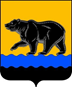 ПРЕДСЕДАТЕЛЬ СЧЁТНОЙ ПАЛАТЫГОРОДА НЕФТЕЮГАНСКАРАСПОРЯЖЕНИЕ«____»___________                                                                              №__________о проведении экспертно-аналитического мероприятия1. В соответствии с Планом работы Счётной палаты города Нефтеюганска на ___ год (пункт ____) осуществить подготовку и проведение экспертно -аналитического мероприятия_________________________________________________                                                                                (наименование экспертно-аналитического мероприятия)с ________________ по_________________ 20__года. 2. Назначить ответственными исполнителями подготовки и проведения мероприятия:руководитель______________________________________________________________(имя, отчество, фамилия, должность)исполнители_______________________________________________________________(имя, отчество, фамилия, должность)3. Подготовить и представить на утверждение программу проведения экспертно-аналитического мероприятия __________20____года.	4. Контроль за исполнением распоряжения оставляю за собой.Должность                                            личная подпись                         инициалы, фамилия                              Приложение 2 к стандартуОбразец оформления акта по факту непредставления информации 
(задержки представления, представления не в полном объеме, представления недостоверной информации) по запросу Счётной палаты города НефтеюганскаНа фирменном бланке Счётной палаты города НефтеюганскаАКТпо факту непредставления информации (задержки представления, представления не в полном объеме, представления недостоверной информации) по запросу Счетной палаты города Нефтеюганскаг. Нефтеюганск                                                        «____»______________20___  г.В соответствии с Положением о Счётной палате города Нефтеюганска, утвержденным решением Думы   города Нефтеюганска от ____ № ____, планом   работы   Счётной палаты на ____ год, Счётной палатой города Нефтеюганска проводится проверка ____________________________________________________________________                   (наименование объекта проверки)Счётной палатой города Нефтеюганска «___» ________20__ г. запрашивалась следующая информация, необходимая для проведения внешней проверки:________________________________________________________________________________________________________________________________________Срок предоставления информации истек «___» __________20__ г.К настоящему времени, в нарушение Положения о Счетной палате города Нефтеюганска должностным лицом____________________________________________________________________(наименование проверяемого объекта)информация ____________________________________________________________________(не представлена, представлена не в полном объеме, представлена недостоверная, представлена с задержкой на ___дней)Настоящий акт составлен в двух экземплярах, один из которых вручен руководителю ____________________________________________________________________                                           (наименование проверяемого объекта, должность, Ф.И.О.)Должность                           личная подпись                               инициалы, фамилияОдин экземпляр акта получил________________________________________________                                                                             (должность, инициалы)Приложение 3 к стандартуОбразец оформления программы проведения проверки 					         УТВЕРЖДАЮПредседатель Счётной палаты                                                                         города Нефтеюганска __________________________                                                                                                                                                                   (инициалы и фамилия) «___»________________20__г.Программапроведения экспертно-аналитического мероприятия «Подготовка заключения на годовой отчёт об исполнении бюджета города Нефтеюганска»1. Основание для проведения внешней проверки: ___________________________________________________________(пункт плана работы Счётной палаты города Нефтеюганска, иные основания для проведения внешней проверки, предусмотренные Положением о Счётной палате города Нефтеюганска)2. Предмет проверки: _________________________________________________                                                                         (указывается, что именно проверяется)3. Объекты проверки:3.1. ________________________________________________________________;3.2. ________________________________________________________________.(наименование объектов)4. Цели и вопросы проверки:4.1. Цель 1__________________________________________________________;(формулировка цели)4.1.1. Вопросы: ______________________________________________________;____________________________________________________________________;4.2. Цель 2___________________________________________________________;(формулировка цели)4.2.1. Вопросы: ______________________________________________________;____________________________________________________________________;5. Исследуемый период: _______________________________________________6. Сроки проведения проверки: ______________________.7. Состав ответственных исполнителей:- руководитель мероприятия: ___________________________________;(должность, инициалы, фамилия)- исполнители мероприятия: ________________________________________;(должность, инициалы, фамилия)8. Срок представления заключения по результатам внешней проверки годового отчета об исполнении бюджета не позднее 1 мая текущего года.                                                                                                    Приложение 4 к стандартуОбразец оформления уведомления о проведении проверкиНа фирменном бланке Счётной палаты города НефтеюганскаУважаемый (ая) имя отчество!Счётная палата города Нефтеюганска уведомляет Вас, что в соответствии с___________________________________________________________________,(пункт плана работы Счётной палаты, иные основания для проведения внешней проверки годового отчета об исполнении бюджета города, предусмотренные Положением о Счётной палате города Нефтеюганска)в_______________________________________________________ сотрудники: (наименование объекта проверки)____________________________________________________________________;____________________________________________________________________;(должность, инициалы, фамилия)будут проводить проверку «___________________________________________».                                                                                                                  (наименование проверки)Срок проведения проверки ________________________.В соответствии с_________________________________________________________________________________________________________________________(статья Положения о Счётной палате)прошу обеспечить необходимые условия для работы сотрудников и подготовить необходимые для проверки материалы. Должность                                личная подпись                   инициалы и фамилияПриложение 5 к стандартуМетодические рекомендации по проверке годовой бюджетной отчетностиглавных администраторов бюджетных средств при организации внешней проверки годового отчета об исполнении бюджета города1. Общие положения1.1. Настоящие Методические рекомендации разработаны для практического их применения при организации и проведении внешней проверки годовой бюджетной отчетности главных распорядителей бюджетных средств, главных администраторов доходов бюджета, главных администраторов источников финансирования дефицита бюджета (далее по тексту – главные администраторы бюджетных средств) в соответствии с требованиями Бюджетного кодекса Российской Федерации, Федерального закона от 07.02.2011 № 6-ФЗ «Об общих принципах организации и деятельности контрольно-счетных органов субъектов Российской Федерации и муниципальных образований»,  Положения о бюджетном устройстве и бюджетном процессе в городе Нефтеюганске, утвержденного решением Думы города от 25.09.2013 № 633-V.1.2. Целью разработки рекомендаций является установление единых приемов и подходов к организации и проведению проверки годовой бюджетной отчетности главных администраторов бюджетных средств при организации внешней проверки годового отчета об исполнении местного бюджета.1.3. Задачей рекомендаций является установление соответствия нормативно-правовой базы по проведению проверки годовой бюджетной отчетности главных администраторов бюджетных средств при организации внешней проверки годового отчета об исполнении местного бюджета требованиям Бюджетного кодекса Российской Федерации, иным законодательным актам Российской Федерации, нормативным правовым актам Министерства финансов Российской Федерации.1.4. В процессе внешней проверки бюджетной отчетности главных администраторов бюджетных средств, проводится:- анализ соблюдения бюджетного законодательства при исполнении бюджета за отчетный год;- установление полноты бюджетной отчетности главных администраторов бюджетных средств, ее соответствие требованиям нормативных правовых актов;- оценка достоверности показателей бюджетной отчетности главных администраторов бюджетных средств.1.5. В ходе внешней проверки годовой бюджетной отчетности применяются различные методы.1.6. Внешняя проверка годовой отчётности главных администраторов бюджетных средств осуществляется в форме контрольного мероприятия. Результаты внешней проверки оформляются в виде акта контрольного мероприятия и отчёта по результатам контрольного мероприятия. Акт контрольного мероприятия и отчёт по результатам контрольного мероприятия оформляется по каждому главному администратору бюджетных средств.1.7. Внешняя проверка годовой бюджетной отчётности главных администраторов бюджетных средств может проводиться специалистами Счётной палаты, как с выходом на проверяемый объект, так и в виде камеральной проверки без выхода на проверяемый объект на основании предоставленных документов и информации.1.8.  Контрольное мероприятие по внешней проверке годовой бюджетной отчётности главных распорядителей администраторов бюджетных средств проводится в соответствии со стандартом муниципального финансового контроля «Общие правила проведения контрольного мероприятия.2. Организация и подготовка к проверке2.1. Организация проверки начинается с изучения нормативной правовой базы по определению порядка проведения внешней проверки бюджетной отчетности об исполнении местного бюджета.2.2. Внешняя проверка годовой бюджетной отчетности представляет собой систему обязательных контрольных действий по проверке годовой отчетности по составу, соответствию установленным формам, достоверности отражения показателей бюджетной отчетности и их соответствия бюджетному учёту.Целями проведения внешней проверки являются:- установление полноты представленной бюджетной отчетности, ее соответствие установленным требованиям;- оценка достоверности показателей представленной годовой бюджетной отчетности.2.3. Предметом проверки являются годовая бюджетная отчетности, представленная участниками бюджетного процесса, показатели, характеризующие исполнение бюджета и другие материалы.2.4. Объектами внешней проверки являются главные администраторы бюджетных средств.2.5. Подготовительным этапом является разработка программы проведения контрольного мероприятия, которая утверждается председателем Счётной палаты. В программе обязательно указываются исполнители и сроки исполнения.2.6. До начала основного этапа контрольного мероприятия руководителю объекта контрольного мероприятия направляется уведомление о проведении контрольного мероприятия. В уведомлении указываются наименование контрольного мероприятия, основание для его проведения, сроки проведения, состав участников мероприятия. В случае проведения контрольного мероприятия на объекте в уведомлении указываются сроки проведения мероприятия, предложение создать необходимые условия для проведения контрольного мероприятия, а также подготовить документы и материалы.3. Основные вопросы, рассматриваемые в ходе контрольного мероприятия без выхода на объект (камеральная проверка).При проведении внешней проверки годовой бюджетной отчетности главных администраторов бюджетных средств рекомендуются к рассмотрению основные вопросы, а именно: 3.1. Анализ представленной к проверке отчетности главных администраторов бюджетных средств по составу, содержанию, прозрачности и информативности показателей в части установления ее полноты и соответствия требованиям нормативных правовых актов.3.2. При анализе данных бюджетной отчетности главных администраторов бюджетных средств необходимо установить:- внутреннюю согласованность соответствующих форм отчетности;- состав годовой бюджетной отчетности;- соответствие плановых показателей, указанных в отчетности главных администраторов бюджетных средств, показателям утвержденного бюджета с учётом изменений, внесенных в ходе исполнения бюджета.3.3. Необходимо проанализировать состояние расчетов по дебиторской и кредиторской задолженности в разрезе видов расчетов, причины возникновения задолженности и их влияние на исполнение бюджета субъектом бюджетной отчетности.3.4. Причины отклонения утвержденных бюджетных назначений от уточненной бюджетной росписи и кассового исполнения.3.5. Анализ средств, выделенных на реализацию национальных проектов Российской Федерации в отчётном финансовом году. По данному направлению информация раскрывается в случае выделения бюджетных ассигнований соответствующему главному администратору бюджетных средств на реализацию национального проекта. 3.6. Следует обратить внимание на отражение в годовой бюджетной отчётности информации:- о проведении в установленном порядке инвентаризации активов и обязательств;- об отражении результатов мероприятий внутреннего финансового аудита.3.7. При необходимости могут быть проверены другие вопросы, относящиеся к внешней проверке годовой бюджетной отчетности главных администраторов бюджетных средств.3.8. При выявлении фактов нецелевого, неэффективного, необоснованного использования бюджетных средств необходимо указать сумму по разделу, подразделу, целевой статье, виду расходов и коду классификации операций сектора государственного управления, на которые следует отнести данные расходы. При выявлении иных нарушений бюджетного законодательства указать сумму по разделам и подразделам классификации расходов.4. Проведение контрольных мероприятий по проверке достоверности данных бюджетной отчетности с выходом на объект4.1. Специалисты Счетной палаты по согласованию с председателем Счетной палаты могут вносить предложения о проведении контрольных мероприятий по проверке годовой бюджетной отчетности главных администраторов бюджетных средств с выходом на объект.4.2. В ходе проведения внешней проверки бюджетной отчетности на объекте необходимо проверить:- соблюдение требований бюджетного законодательства, регулирующего порядок осуществления бюджетных процедур;- соответствие фактических показателей, указанных в отчетности главных администраторов бюджетных средств, данным отчетности подведомственным администраторам бюджетным средств (выборочно – по решению ответственного исполнителя на объекте);- соответствие показателей отчетности главных администраторов бюджетных средств данным синтетического и аналитического учёта, а также соответствие данных синтетического и аналитического учёта между собой;- соответствие данных синтетического и аналитического учёта данным документов, являющихся основанием для проведения операций;- соблюдение принципов и правил бухгалтерского учёта, применяемых при подготовке бюджетной отчетности.5. Оформление результатов проверки5.1. На основе внешней проверки бюджетной отчетности главного администратора бюджетных средств оформляется акт по результатам контрольного мероприятия.5.2. По всем расхождениям, выявленным в ходе проверки, необходимо получить пояснения лиц, ответственных за составление бюджетной отчетности.5.3. В акте контрольного мероприятия делается вывод о достоверности, либо недостоверности показателей годовой отчетности главных администраторов бюджетных средств, о наличии, либо отсутствии нарушений бюджетного законодательства Российской Федерации, иных нормативных правовых актов.При наличии недостоверности данных, нарушений бюджетного законодательства Российской Федерации, иных нормативных правовых актов в заключение указываются причины и следствия, которые привели к нарушениям законодательства и недостоверности показателей годовой бюджетной отчетности главных администраторов бюджетных средств (на основании пояснений главных администраторов бюджетных средств).Отказ от выражения мнения о достоверности бюджетной отчетности производится в случаях непредставления необходимых данных для подтверждения достоверности бюджетной отчетности (отсутствие форм бюджетной отчетности, пояснений главных администраторов бюджетных средств и так далее).5.4. В акте контрольного мероприятия должна быть раскрыта информация по всем вопросам внешней проверки бюджетной отчетности главных администраторов бюджетных средств.5.5. В акте контрольного мероприятия в обязательном порядке указывается наличие расхождений показателей бюджетной отчетности, их причины (на основании пояснений главных администраторов бюджетных средств).5.6. Акт контрольного мероприятия по результатам внешней проверки бюджетной отчётности подписывается исполнителем (исполнителями) контрольного мероприятия и руководителем проверяемого объекта.5.7. В рамках заключительного этапа на основании акта контрольного мероприятия оформляется отчёт. Отчёт по результатам контрольного мероприятия предоставляется на рассмотрение и утверждение в соответствии со сроками, установленными в правовом акте Счётной палаты.Приложение № 1Образец оформления распоряжения председателя Счётной палаты города Нефтеюганска                                                   12Приложение № 2Образец оформления акта по факту непредставления информации (задержки представления, представления не в полном объёме, представления недостоверной информации) по запросу Счётной палаты города Нефтеюганска               13Приложение № 3Образец оформления программы проведения экспертно-аналитического мероприятия                                                  14Приложение № 4Образец оформления уведомления о проведении экспертно-аналитического мероприятия                                                  15Приложение № 5Методические рекомендации по проверке годовой бюджетной отчётности главных администраторов бюджетных средств при организации внешней проверки годового отчёта об исполнении бюджета города                 16Должность руководителя проверяемого объектаИНИЦИАЛЫ, ФАМИЛИЯПриложения:1Программа проведения внешней проверки годового отчета об исполнении бюджета города (копия) на ___ л. в 1 экз.2Перечень документов и вопросов на ____ л. в 1 экз. (в случае необходимости).3Формы на ___ л. в 1 экз. (в случае необходимости).